MATEMATIKAPozdravljeni učenci. Nadaljujmo v novem poglavju in Pitagora nam stoj ob strani.PONEDELJEK1. 6. 2020 – UPORABA  PITAGOROVEGA  IZREKA  V ENAKOSTRANIČNEM TRIKOTNIKU »Zapis v zvezek«:  PITAGOROV  IZREK  V  ENAKOSTRANIČNEM  TRIKOTNIKUUporabite e – učbenik na straneh 448, 449, in 450.  Pripenjam povezavo do teh strani. https://eucbeniki.sio.si/mat8/846/index.html Zapišite in narišite v zvezek: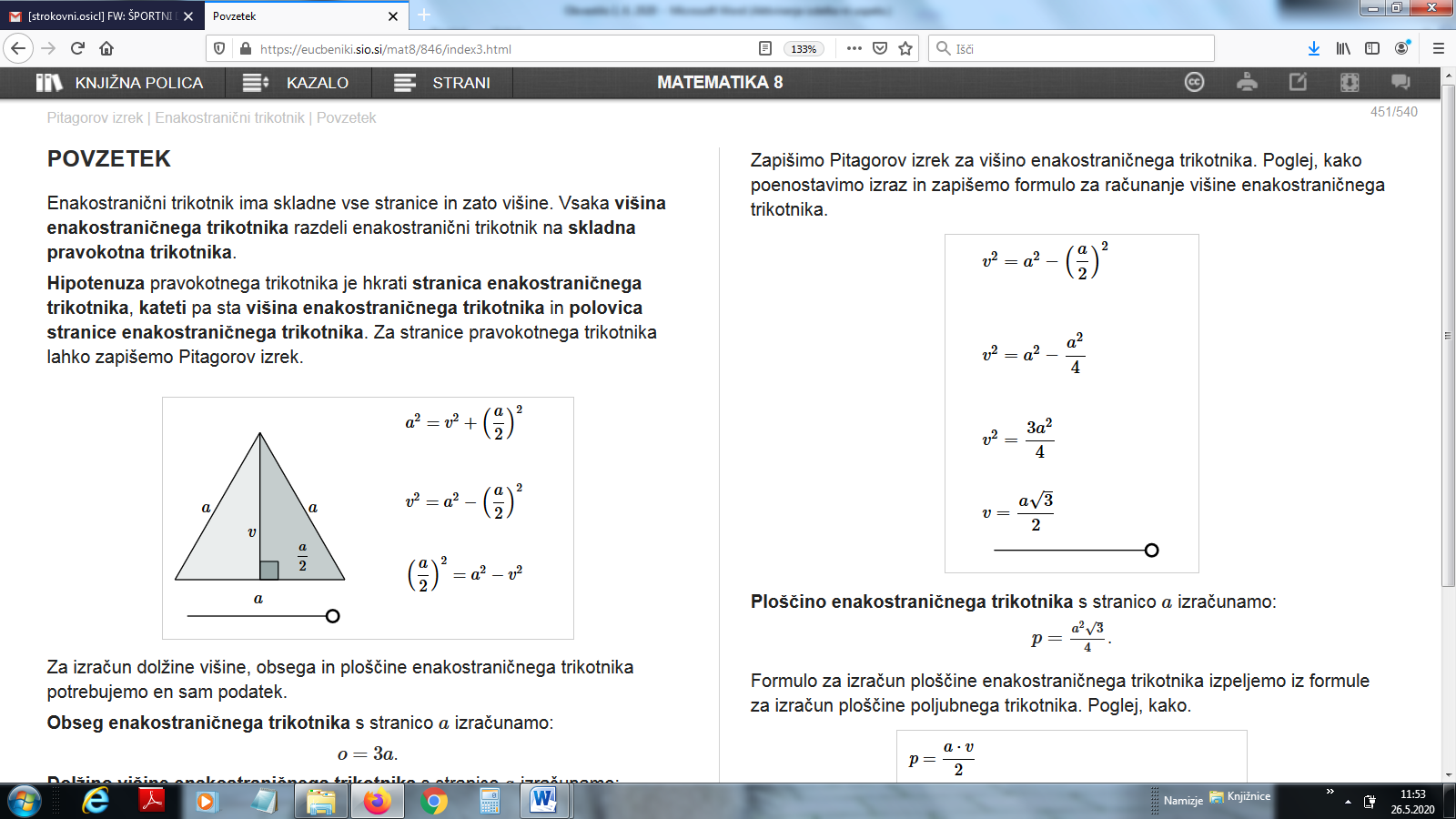 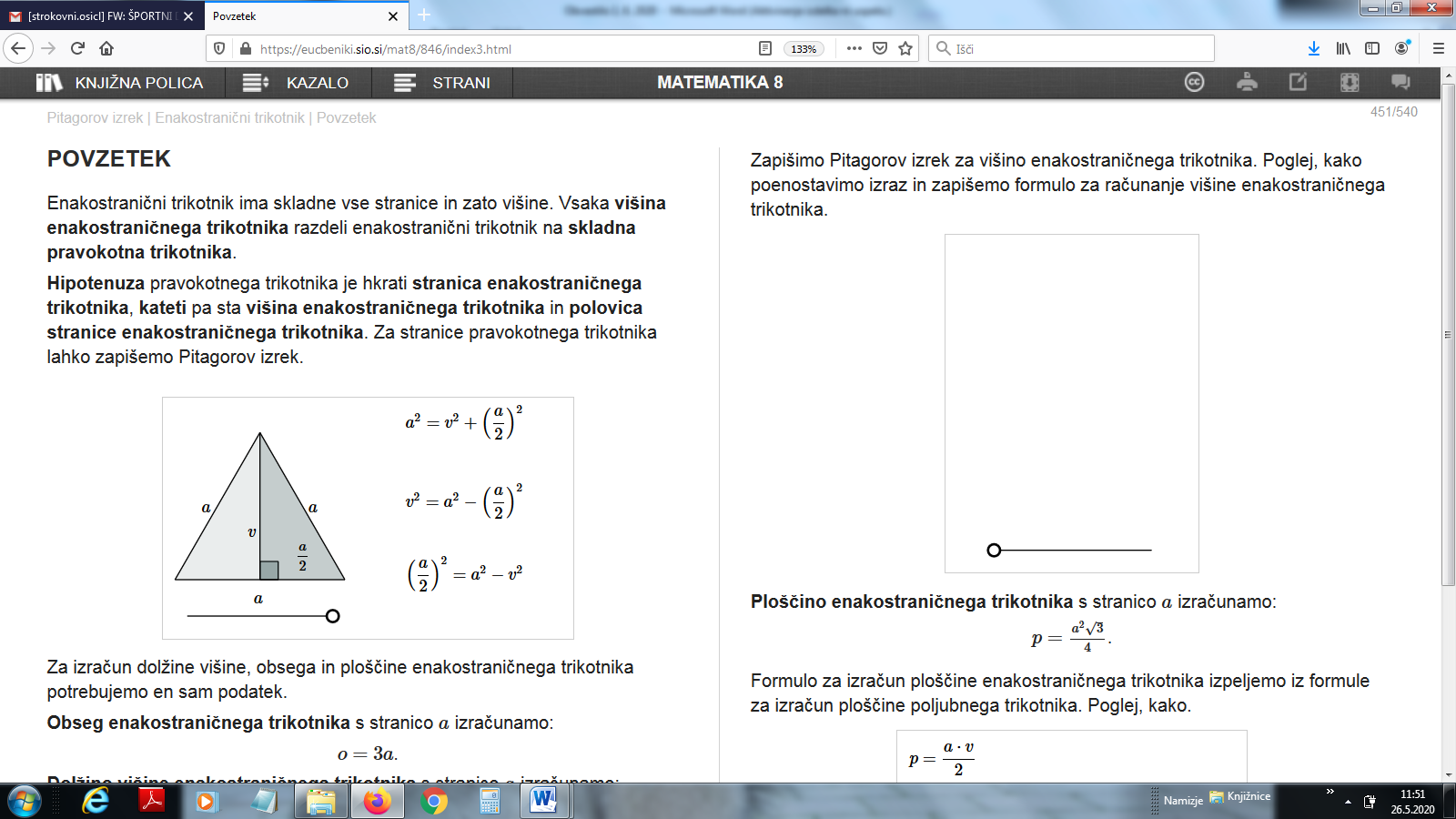 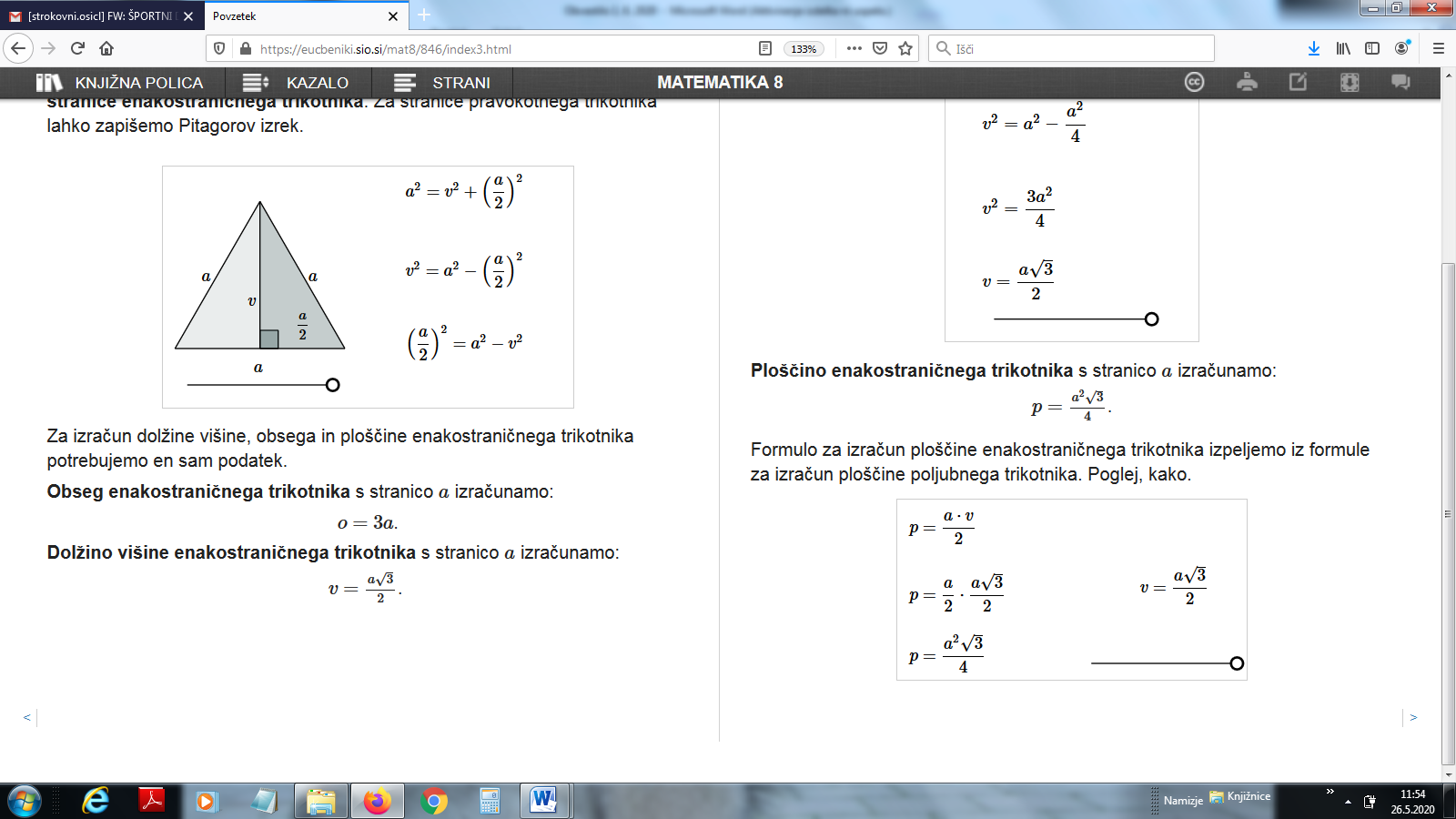 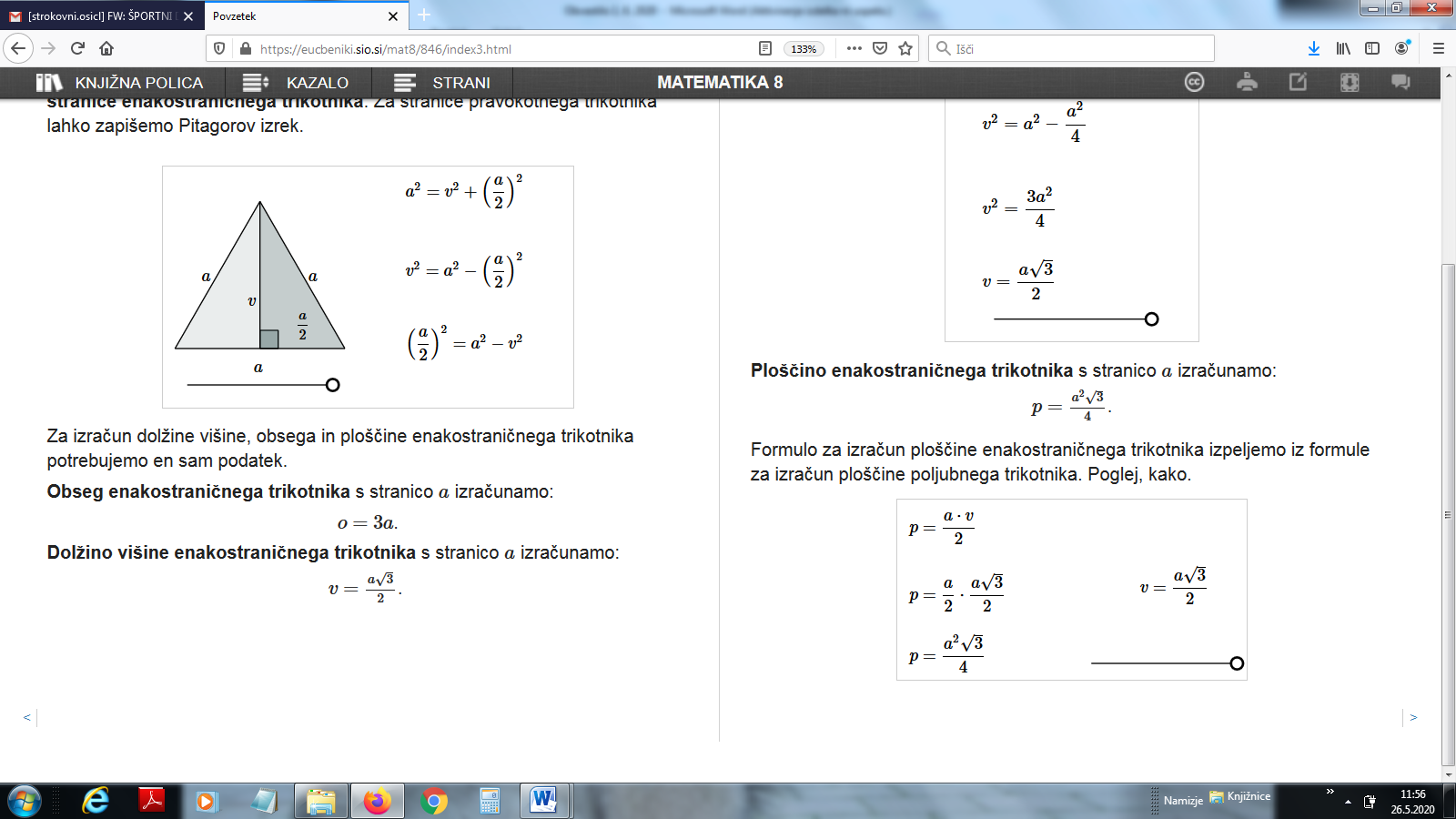 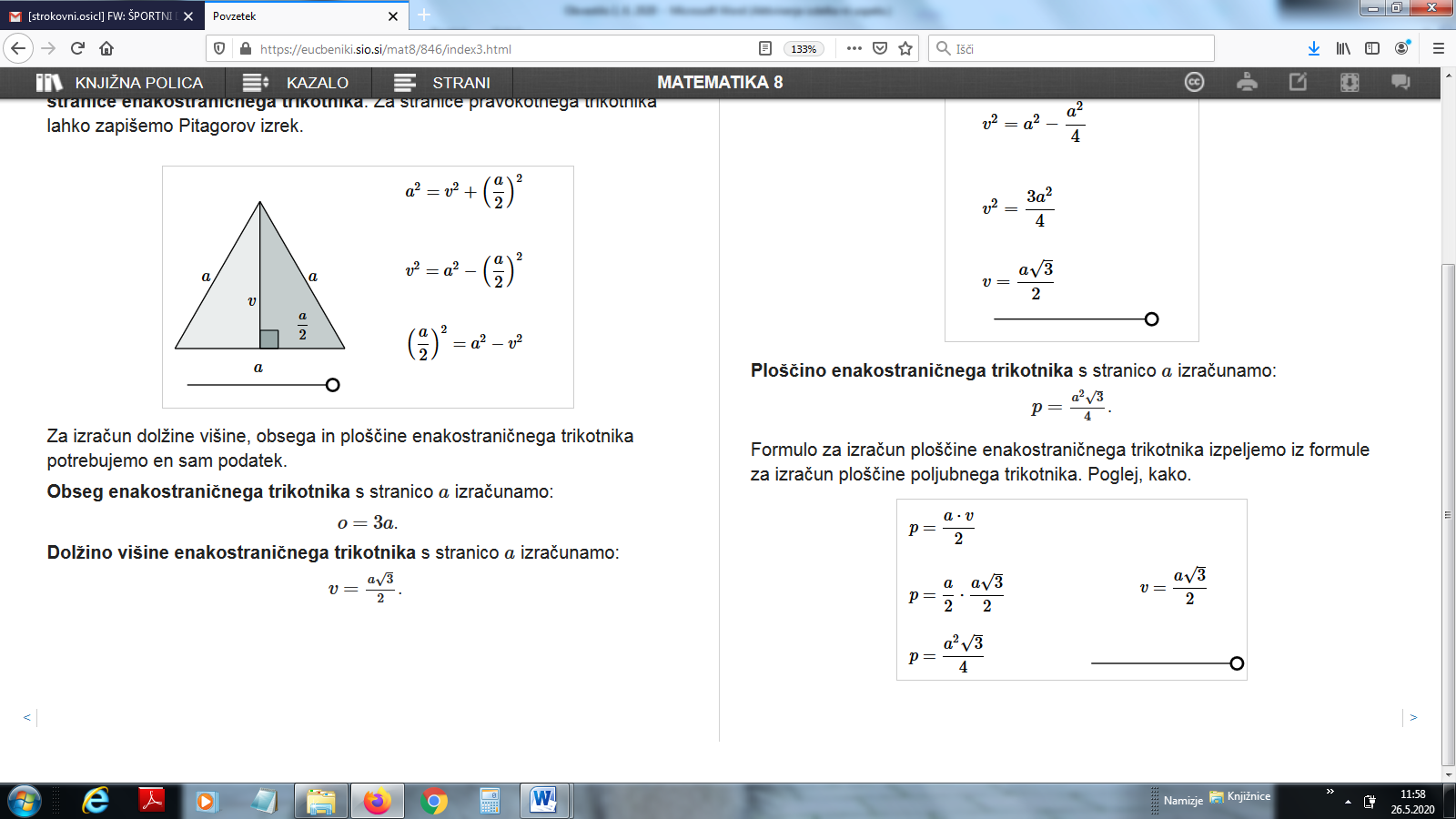 Rešujte naloge v DZ, stran 101, nalogi 64 in 65.Preverite rešitve: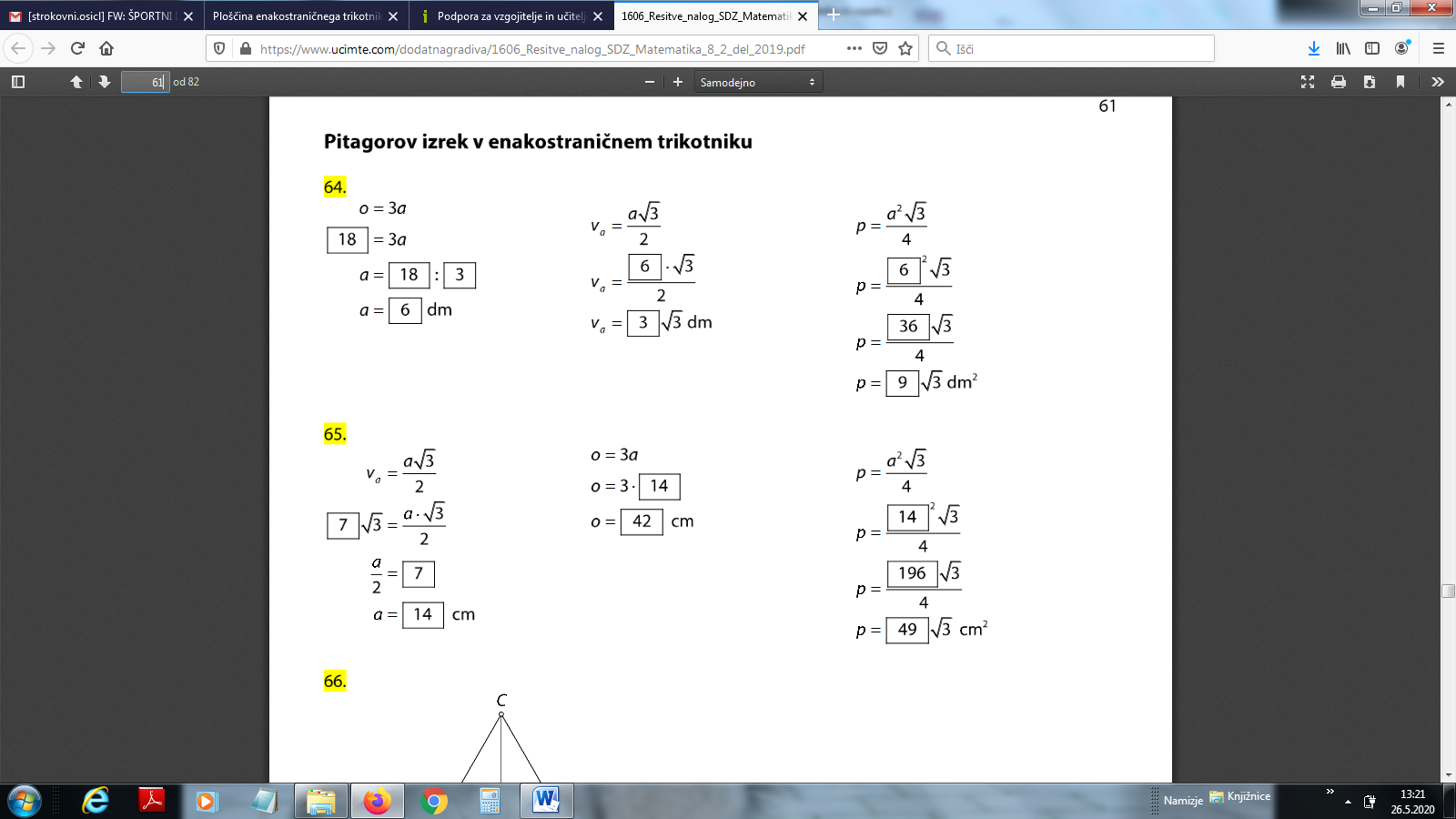 Ostanite zdravi.jana.dovnik@gmail.com     